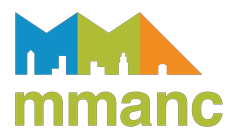  MEETING MINUTES  MUNICIPAL MANAGEMENT ASSOCIATION OF NORTHERN CALIFORNIA Board of Directors Committee Meeting Wednesday, April 21, 2021 | 4:00 p.m. to 5:00 p.m.Dial in/Zoom: (669) 900 9128 |https://zoom.us/j/99722663700?pwd=K3c0MjNTcUtSVzUyQ1c4K1NDSVp4QT09Meeting ID: 997 2266 3700| Password: 212975Agenda Attachment: Strategic Plan Priorities for 2021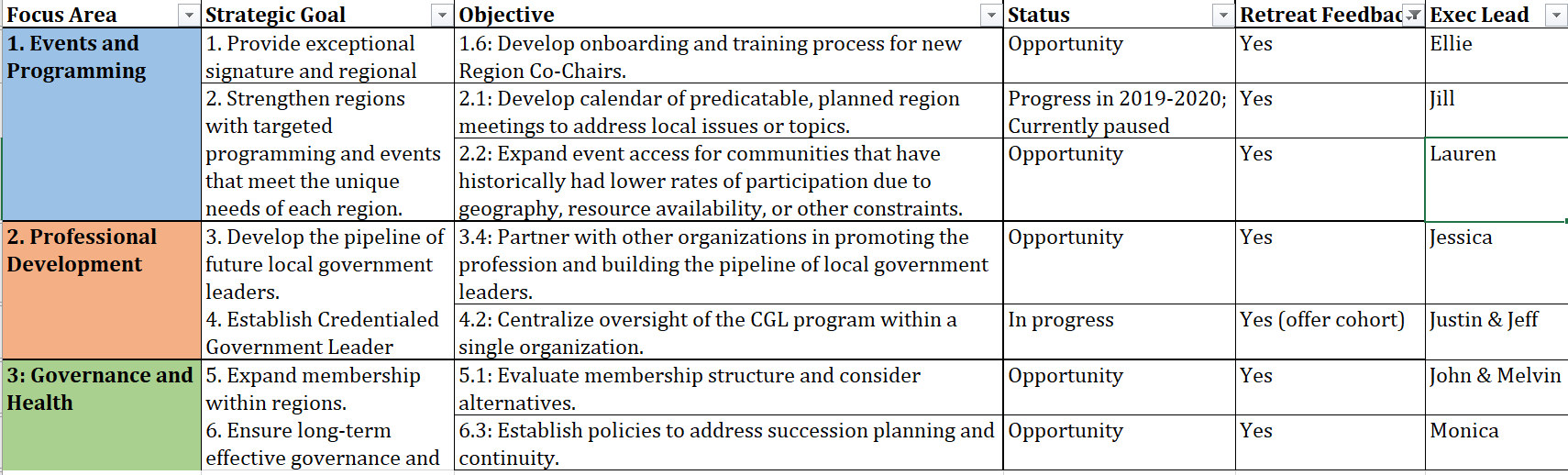 TOPICPREPARATIONPROPOSED PROCESS1Commence Meeting/Roll Call
TIME: 2 minutesPURPOSE: ProcedureLEADER:  Monica Davis NoneMonica calls the meeting to order at 4:05pm; a quorum was not met, and no actions were taken at the meeting.2Approval of March 17, 2021 Meeting Minutes  TIME: 2 minutesLEADER:  Monica DavisReview MinutesPostponed approval of minutes until next meeting.3Director ReportsTIME: 1-3 minutes eachPURPOSE: Informational/FeedbackLEADERS: Monica Davis, Ellie Dallman, Melvin Gaines, John Stefanski, Jeff Weaver, Lauren Sugayan, Jill Bergman, Justin LovellNoneThe following directors provided an update: Programs, membership, conference, CGL, and President.Request made for volunteers to support communications workgroup.4ProgrammingTIME: 5 minutes eachPURPOSE: Informational/FeedbackLEADERS: Ellie Dallman, Jeff WeaverNone- Ellie and Jeff shared an update on the RFP for speakers and summer webinar series. - Board members were asked to share the RFP with their networks.5Upcoming Meetings & EventsTIME: 5 minutesPURPOSE: Informational/Feedback LEADERS:  Monica DavisNoneNone.6Region Updates TIME: 10 minutesPURPOSE: InformationalLEADERS: All  NoneRegion 1 – will continue to hold happy hour events.Region 2 – event in June as a scavenger hunt; CGL event proposed for August.Region 3 – will hold a June 17 CA Consulting webinar.Region 4 – professional development event this summer; social hike in mid-Sept (survey showed interest in org leadership and project management; effective coms; creative and critical thinking).Region 5 – not in attendance.ICMA – not in attendance.7Other Items and AnnouncementTIME: 5 minutesPURPOSE: Informational/Feedback LEADERS:  Monica DavisNoneGauged interest in an MMANC wearable (ie sweatshirt)8AdjournmentPURPOSE: Meeting EndNoneAdjourn at 4:48 p.m.